Distinguished AlumnUS Awards – 2023The following are the final selected nominees for the Distinguished Alumnus Awards (DAA) 2023:Sl NoPhotoDAA Award CategoryName of the NomineePresent Position1.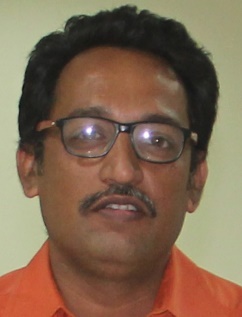 Professional Excellence – Academic and ResearchDr Kaushik KumarB.Tech (Mech) - 1990Professor, Department of Mechanical Engineering, Birla Institute of Technology, Mesra, Ranchi, Jharkhand2.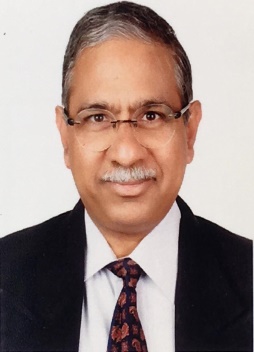 Professional Excellence – Industry / CorporateDr. Srinivas MantralaB.Tech (Civil) - 1986Head, Fixed Infrastructure, Nacala Logistics Corridor, Vulcan International, Mozambique3.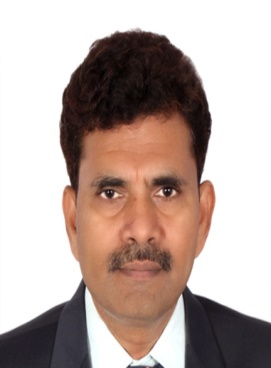 Professional Excellence – Industry / CorporateShri. VNR NayuduB.Tech (MET) - 1993Chief General Manager, India Government Mint Hyderabad4.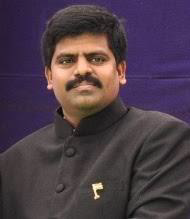 Public Service – Public AdministrationShri. Muthyala Raju RevuB.Tech (EEE) - 2002Principal Secretary to Andhra Pradesh State Government5.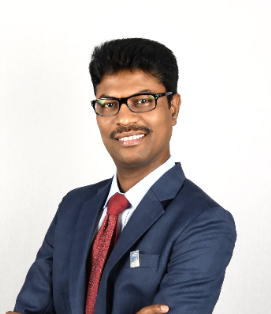 Public Service – Social & Community ServiceShri. Raja Srinivasa Rao AitaB.Tech (Civil) - 1994Lead Project Light-Abu Dhabi National Oil Company, Abu Dhabi (ADNOC Offshore)